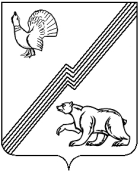 АДМИНИСТРАЦИЯ ГОРОДА ЮГОРСКАХанты-Мансийского автономного округа - ЮгрыПОСТАНОВЛЕНИЕот 08 июня 2022 года								      № 1206-п
О внесении изменения в постановлениеадминистрации города Югорска от 26.06.2018 № 1773«Об утверждении перечня организаций определенныхдля отбывания наказания в виде обязательных работ и видов обязательных работ»В соответствии с Уголовным кодексом Российской Федерации, Уголовно-исполнительным кодексом Российской Федерации, Кодексом Российской Федерации об административных правонарушениях, в целях создания условий для отбывания наказания в виде обязательных работ на территории города Югорска по согласованию с филиалом по городу Югорску Федерального казенного учреждения «Уголовно-исполнительная инспекция» Управления Федеральной службы исполнения наказания России по Ханты-Мансийскому автономному округу - Югре:1. Внести в постановление администрации города Югорска                               от 26.06.2018 № 1773 «Об утверждении перечня организаций определенных для отбывания наказания в виде обязательных работ и видов обязательных работ» (с изменениями от 03.04.2019 № 689, от 22.10.2021 № 2005-п,                       от 02.11.2021 № 2079-п, от 10.02.2022 № 237-п) изменение, изложив приложение 1 в новой редакции (приложение).2. Опубликовать постановление в официальном печатном издании города Югорска и разместить на официальном сайте органов местного самоуправления города Югорска.3. Настоящее постановление вступает в силу после его официального опубликования.Глава города Югорска                                                              А.Ю. ХарловПриложение к постановлению администрации города Югорскаот 08 июня 2022 года № 1206-пПриложение 1к постановлениюадминистрации города Югорскаот 26 июня 2018 года № 1773Перечень организаций определенных для отбывания наказания осужденных в виде обязательных работ1. Муниципальное автономное учреждение «Молодежный центр «Гелиос».2. Общество с ограниченной ответственностью «Спектр».3. Общество с ограниченной ответственностью «Строительно-монтажное управление № 32».4. Муниципальное автономное учреждение «Городское лесничество».5. Общество с ограниченной ответственностью «Тайга».6. Муниципальное унитарное предприятие «Югорскэнергогаз».7. Индивидуальный предприниматель Чепчугова Наталья Викторовна, глава крестьянского (фермерского) хозяйства. 